Tecnologia dell'elevatore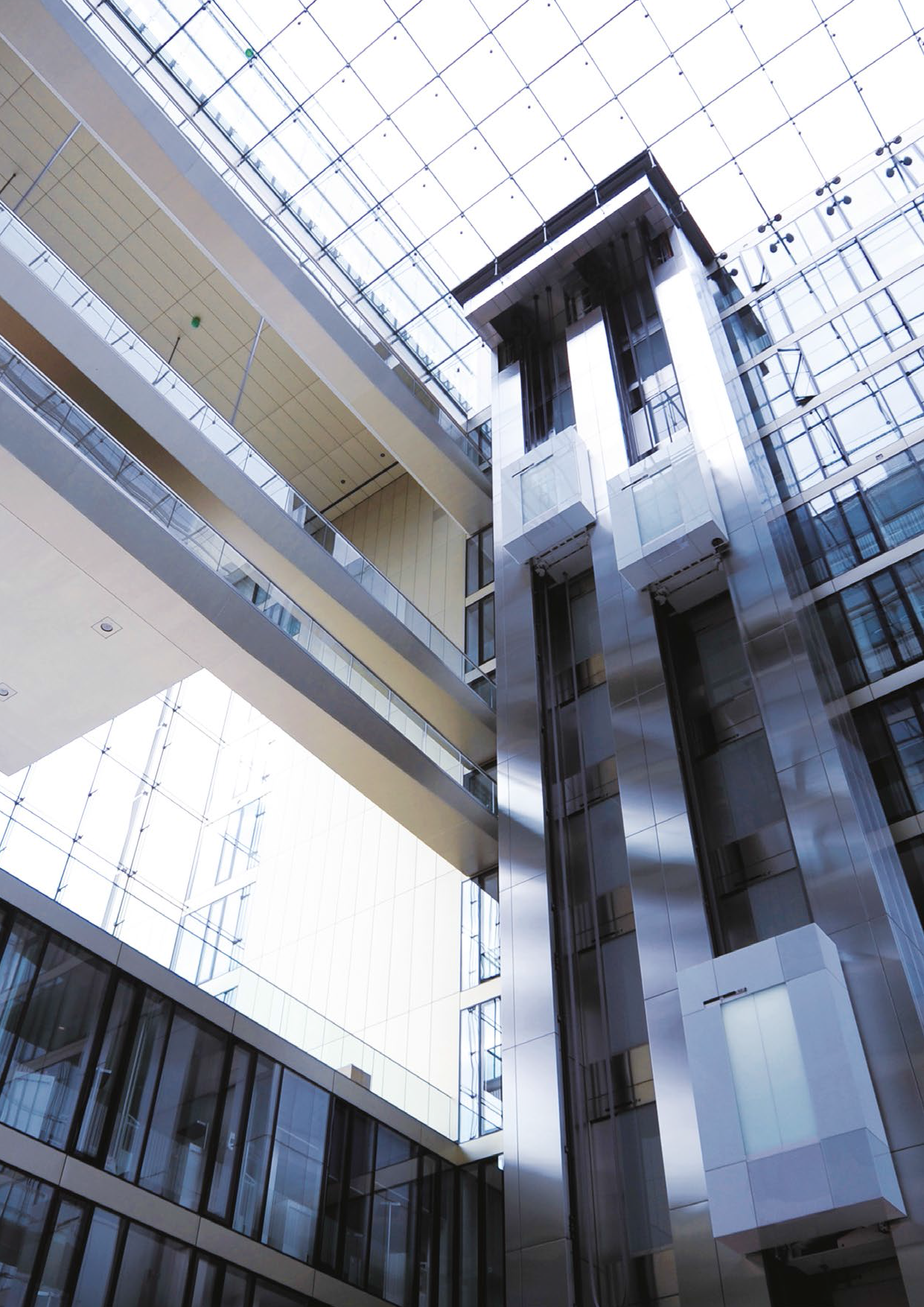 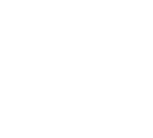 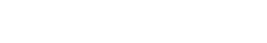 TWIN2 cabine, 1 albero, 0 folle.Gli ascensori tradizionali negli edifici alti richiedono un singolo albero per cabina: si tratta di un ingombro di grandi dimensioni che spreca spazio a disposizione.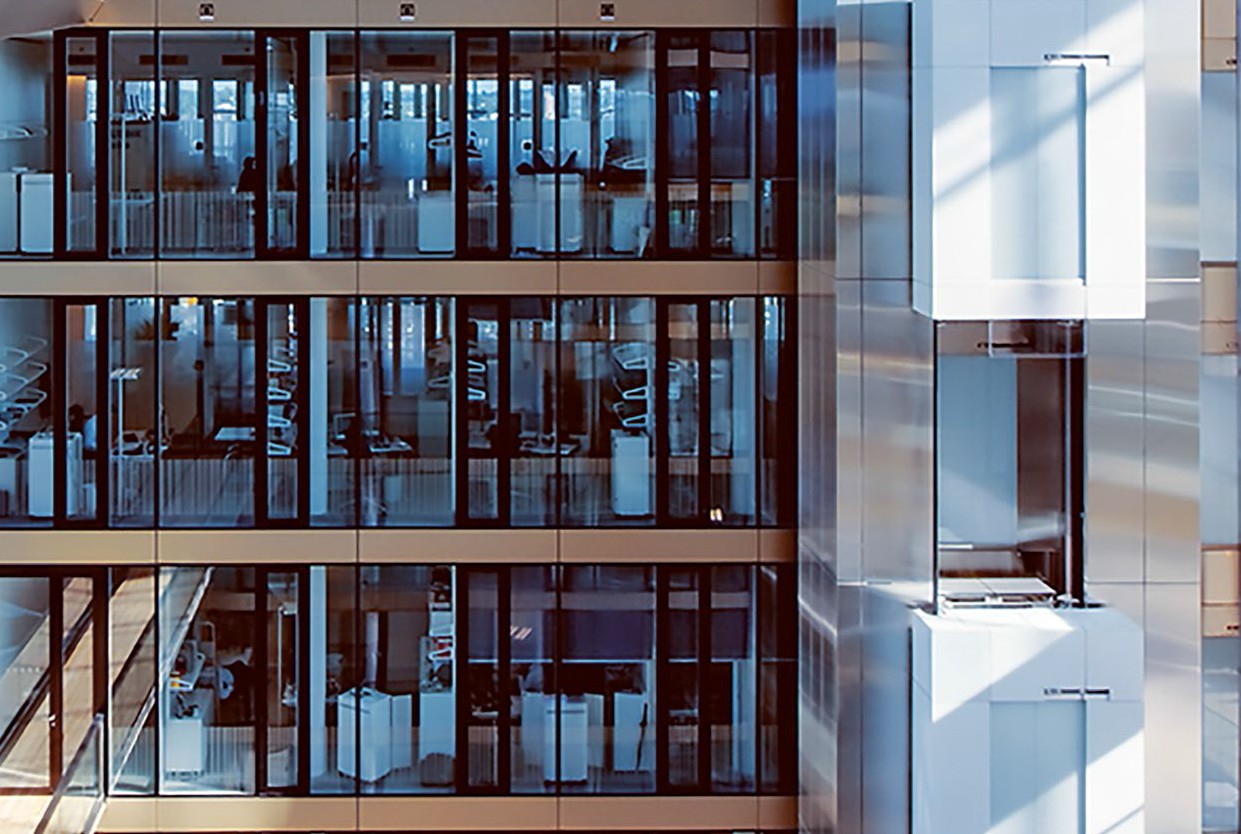 Gli ascensori a due piani spostano le persone fissando due macchine una sull'altra. Questa soluzione utilizza il potere per spostare le auto vuote. E poiché le macchine sono fisse, le altezze del pavimento devono essere le stesse, limitando le opzioni di design.TWIN richiede meno alberi, lavora con diverse altezze del pavimento e si ferma solo sui piani dove i passeggeri vogliono entrare o uscire.Contenuto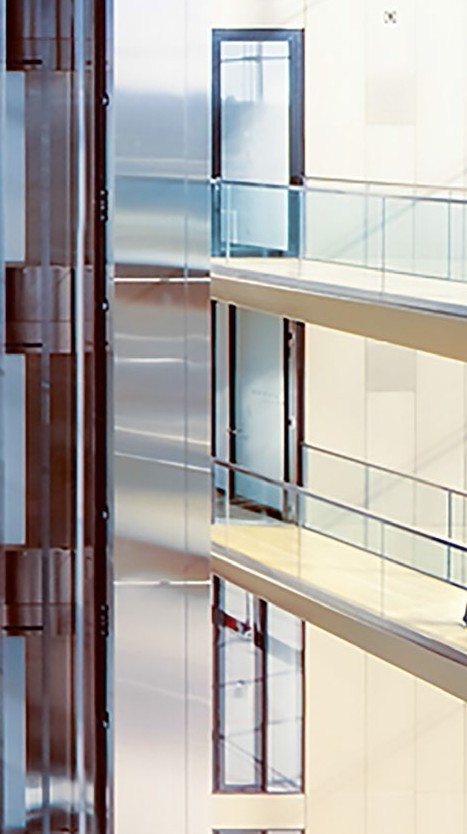 02	TWIN. 2 cabine, 1 albero, 0 folle.TWIN, un sistema di ascensori precisamente efficienteInizia con una mossa intelligenteCome TWIN può aiutartiNon lasciando nulla al caso08	Sposta di più con meno.09	TWIN rende il caso10	TWIN accelera il ritmo.11	Pianificazione speciale. Gruppi di ascensori con TWIN4	TWIN, un sistema di ascensori precisamente efficiente.TWIN, un sistema di ascensori precisamente efficiente.Due auto indipendenti in un solo albero risparmiano spazioIl sistema di ascensore TWIN ha due auto, disposte l'una sopra l'altra, che operano indipendentemente in un albero. Ogni ascensore ha la propria trazione, controller, corde, contrappeso e governatore e condividono le stesse guide e le stesse porte di piano.Arresto normale fermata di emergenza a distanza attrezzatura di sicurezza a distanza distanza operativadistanza minima di sicurezzadistanza operativa del paracadutedistanza di arresto di emergenzaDistanza di arresto normaleInizia con una mossa intelligente.	5Inizia con una mossa intelligente.L'efficienza di TWIN dipende dall'intelligente Controllo Selezione Destinazione (CSD). CSD è come un portiere che dirige i passeggeri verso l'ascensore che li porterà a destinazione più velocemente. Raggruppa le persone che viaggiano insieme nello stesso piano, facendo meno fermate e migliorando l'efficienza per mantenere gli inquilini in movimento.Prima che i passeggeri entrino nell'ascensore, entrano nel piano di destinazione su una tastiera nella hall dell'ascensore. Successivamente il sistema CSD raggruppa i passeggeri con la stessa destinazione sulla stessa vettura. Quindi le interruzioni dei passeggeri che entrano ed escono dall'ascensore alle fermate intermedie sono ridotte al minimo.I passeggeri degli ascensori possono anche beneficiare della pre-programmazione, che consente loro di scorrere una carta d'identità o inserire un codice PIN numerico. Il marchio aziendale può essere aggiunto ai terminali touch screen. Le chiamate prioritarie di emergenza/VIP danno agli inquilini l'accesso immediato a un ascensore. Se hai bisogno di limitare l'accesso al tuo edificio, CSD può aiutarti anche in questo.Il touch screen o la tastiera sono usati per chiamare un ascensore.Il chiosco CSD indirizza ogni passeggero all'ascensore più efficiente.I passeggeri arrivano a destinazione più velocemente.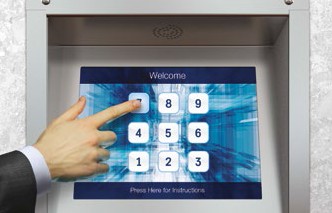 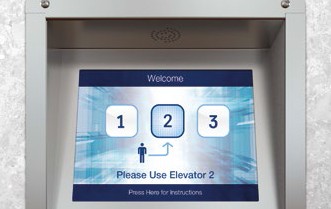 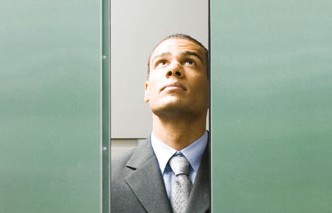 Dispacciamento tradizionale16 passeggeri, 15 fermateDispacciamento CSD16 passeggeri, 15 fermate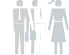 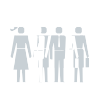 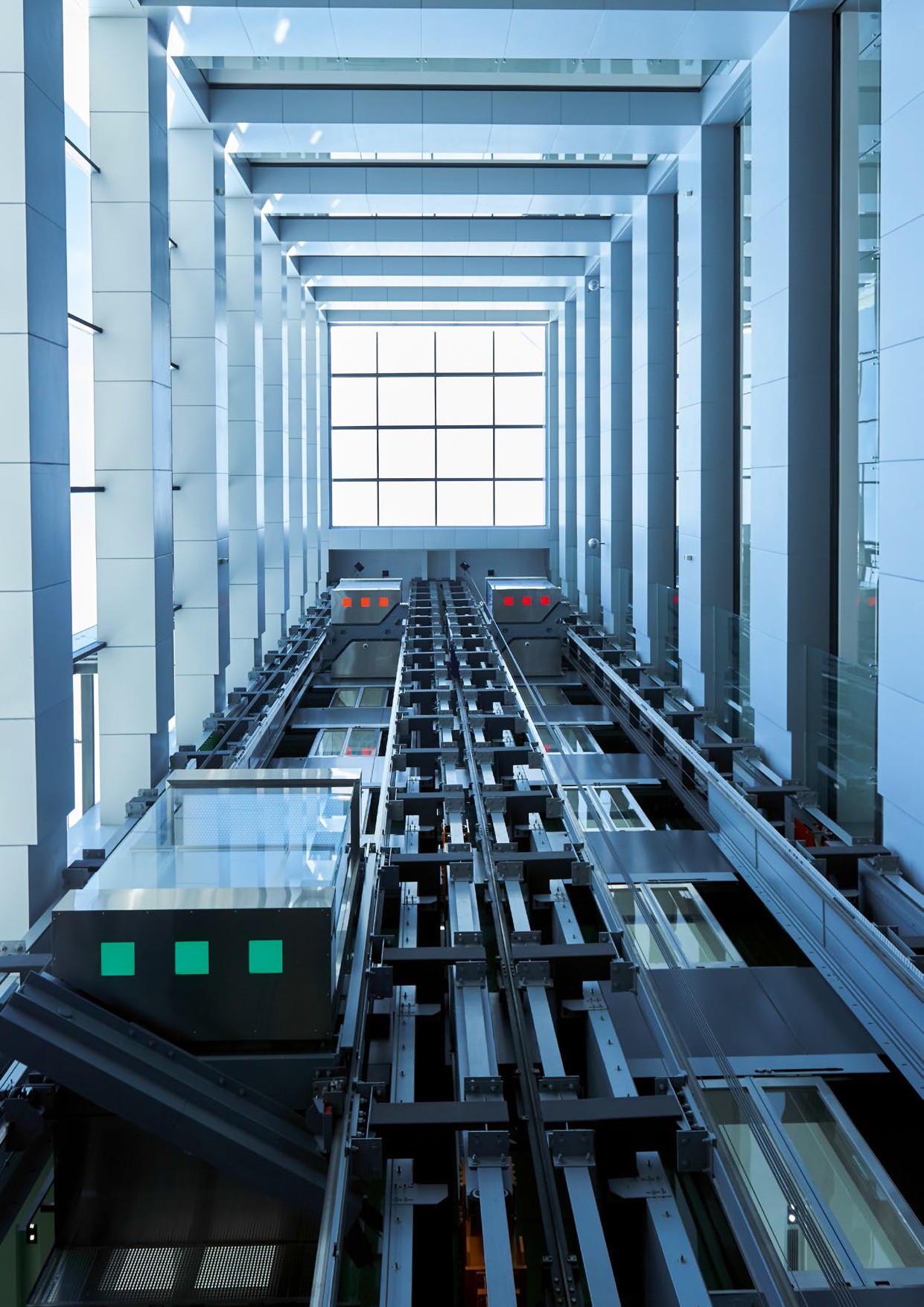 Come TWIN può aiutarti.Non lasciando nulla al caso.	7Non lasciando nulla al caso.La sicurezza è standard con TWINForniamo quattro livelli di sicurezza per evitare che due cabine TWIN nello stesso albero si avvicinino troppo l'una all'altra.Allocazione intelligente delle chiamate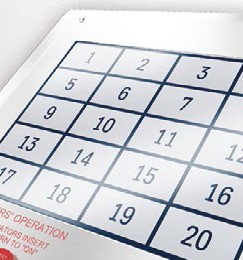 Le richieste vengono sempre distribuite dal controllo di selezione della destinazione in modo che le auto dell'ascensore non si ostruiscano a vicenda e si osservi sempre una distanza minima.Funzione di arresto di emergenza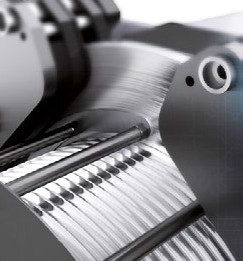 Se la distanza di sicurezza viene violata, il sistema arresta le unità, attiva i freni e attiva un arresto di emergenza per entrambe le vetture.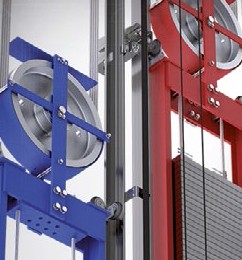 Monitoraggio delle distanze minime di sicurezzaLa separazione minima delle auto viene monitorata automaticamente per garantire che le auto siano mantenute a una distanza di sicurezza.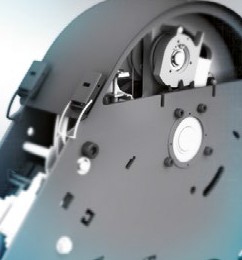 Innesto automatico del paracaduteNel caso improbabile che i primi tre stadi di sicurezza falliscano, vengono attivati gli ingranaggi di sicurezza di entrambe le vetture dell'ascensore. Non è possibile che le auto dell'ascensore entrino in contatto.8	Sposta di più con meno.Sposta di più con meno.TWIN per nuove installazioni	TWIN per progetti di modernizzazioneSignificativamente maggiore capacità di movimentazione con meno alberi dell'ascensore rispetto agli ascensori convenzionaliRisparmia denaro riducendo la costruzione necessaria per costruire più alberi dell'ascensoreAumenta il tuo spazio disponibileTrasportare più passeggeri con due carrelli elevatori in un alberoSostituire gli ascensori che non possono più gestire la capacità dell'edificio e il comfort dei passeggeriNon è necessario costruire nuovi alberi e si può addirittura ridurre il numero di alberi dell'ascensore già presentiLiberare spazio per instradare la tecnologia dei dati o installare un sistema di climatizzazioneConvenzionaleTWIN un albero in menoConvenzionaleTWINTWIN rende il caso.	9TWIN rende il caso.Challenge: Minimize the space needed for elevators to increase leasable office space.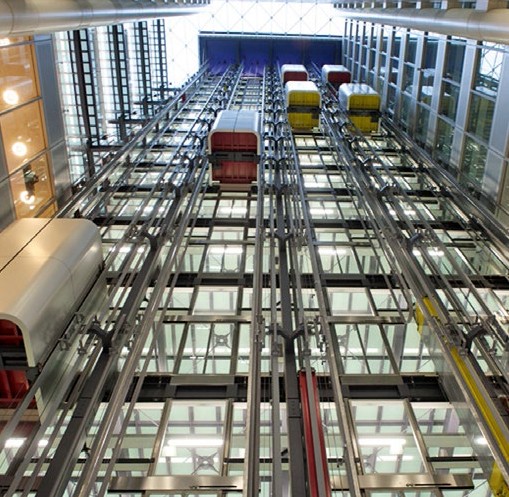 Solution: TWIN elevator systems reduced space needed for the elevators by 2,700 m² – an increase of 6 percent of leasable space.The 13-floor office, St. Botholph Building in London houses eight TWIN elevators, which is the world’s largest group. In the planning phase, it was determined the building population of 5,000 people would need two groups of six to eight conventional elevators and the construction of 14 shafts.Next, a double-deck installation was considered. However, that undesirable alternative required a large amount of shaft head height, heavy cars and meant that all the floors would have to be the same height.  By using eight TWIN systems, only eight shafts were required and less power was needed to move lighter cars. There were also less space requirements in the shaft head and machine rooms, which increased leasable space, less energy and reduced construction cost.Maggiore capacità di movimentazione, nucleo più piccolo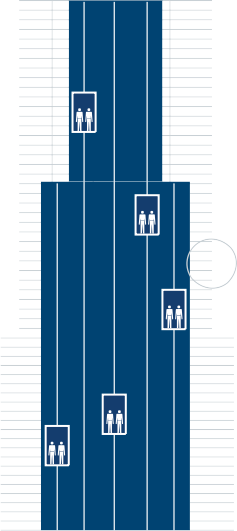 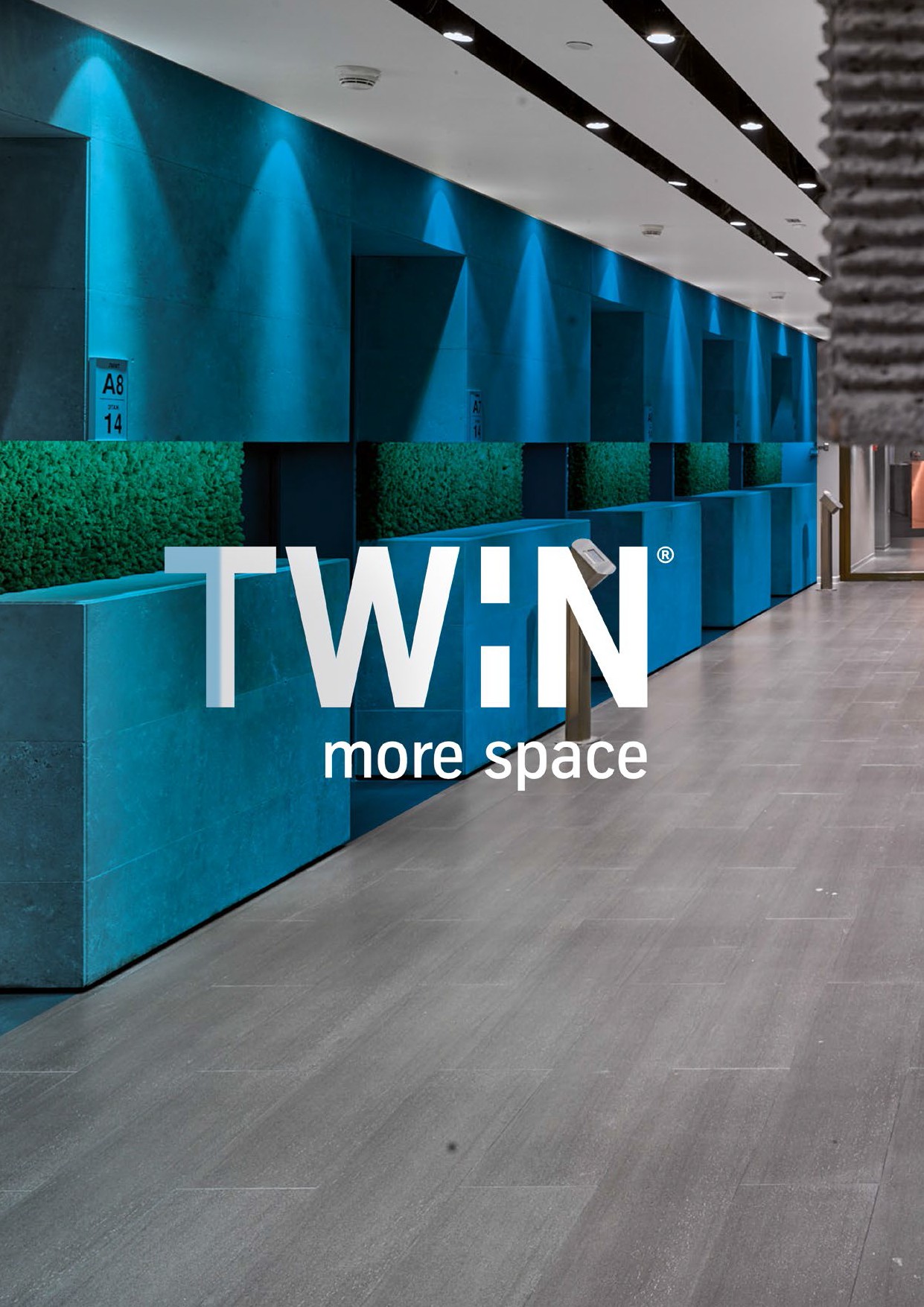 TWIN accelera the pace.Pianificazione speciale. Gruppi di ascensori con TWIN.	11Pianificazione speciale.Gruppi di ascensori con TWIN.Come regola generale, un gruppo di ascensori è sufficiente per gli edifici con un massimo di 35 atterraggi. Per gli edifici con più di 35 approdi, si consiglia una divisione in gruppi bassi, di media altezza o alti.A causa delle limitazioni di altezza del viaggio di circa 150 m, si consigliano configurazioni con piani di distribuzione e livelli di trasferimento e alberi "impilati" uno sopra l'altro. Questi gruppi si trovano solitamente nell'area di proiezione di gruppi di ascensori sottostanti e sono collegati al pianerottolo del piano terra tramite ascensori rapidi.Durante l'ora di punta del mattino, il sistema TWIN divide l'albero in "zone virtuali" nell'area in cui entrambe le vetture possono muoversi indipendentemente l'una dall'altra. I passeggeri nella zona superiore dell'edificio entrano nella cabina dell'ascensore TWIN attraverso il livello di accesso superiore. Lo stesso principio si applica alla cabina dell'ascensore inferiore e alla zona inferiore dell'edificio. Dopo il picco del traffico mattutino, le zone virtuali sono "aperte" e le due cabine dell'ascensore TWIN servono.Quando si installa un sistema TWIN, è opportuno fornire due livelli di accesso collegati da scale mobili. Questo sarà il modo più efficace per migliorare il traffico all'interno del tuo edificio!vita bassa TWINalto aumento TWIN                 vita bassa TWIN       Due pianitkE, BU EA 01300-11/2018I dettagli citati in questa brochure possono essere considerati vincolanti solo se confermati espressamente per iscritto. Riproduzione e archiviazione solo con l'autorizzazione dell'editore.